Fermentador con agitacion magneticaCon este bioreactor o fermentador puede hacer crecimiento de células o tejidos, el proceso puede ser aeróbico o anaeróbico. Esta unidad cuenta con jarra de vidrio borosilicato esterilizable, se puede fabricar jarras desde 1lt hasta 15lt y estas pueden ser enchaquetadas para controlar la temperatura con un baño recirculador o sin chaqueta para controlar la temperatura con manta de silicón. La tapa es fabricada en acero inoxidable de 3/8 de espesor con nueve puertos de acero inoxi-dable con tapones del mismo material en los que puede adaptarse sin problema electrodo de PH, electrodo de oxígeno disuelto, burbugeador, entradas y salidas para dosificación de  base y acido, gases, antiespuma, termopozo, etc.; de una forma segura y delicada con sus aditamentos de *PTFE y silicón para alta temperatura.La tapa se fija a la jarra con una brida plástica que ayuda a no dañar el vidrio pero a la vez tienen gran resistencia mecánica y a la temperatura, por lo que se puede esterilizar sin que le afecte y asegura la tapa manteniendo un sello hermético. El equipo se soporta sobre patas de acero inoxidable que en conjunto con la contratapa y base plástica forman una estructura sólida que sostiene y protege a su vez a la jarra de reacción y la centra sobre la base de agitación magnética. Su mecanismo de agitación transmitido en forma magnética cuenta con una base de acero inoxidable que tiene un imán de alta potencia de seis campos que trasmite movimiento a la jarra que cuenta con otro imán de seis campos que mueve con gran fuerza con sus propelas rushton.La barra de agitación no tiene contacto con el exterior por lo que asegura un excelente sello.Su servomotor regula con potencia y precisión la velocidad que se ajusta con su control electrónico que despliega las RPM en forma digital.La jarra se desmonta de la base de forma sencilla ocupando poco espacio para su esterilización.Opcionales: Según tamaño de jarra• Calefactor de silicón según tamaño de jarra.
• Controlador para calefactor digital.
• Baño recirculador según tamaño de jarra.
• Unidad de control para PH, oxígeno disuelto, antiespuma, temperatura.
• Unidad de control para PH, oxígeno disuelto, antiespuma.
• Unidad de servicio con dos bombas peristálticas y dos medidores de flujo.
• Unidad de servicio con tres bombas peristálticas y dos medidores de flujo.
• Unidad de servicio con cuatro bombas peristálticas y dos medidores de flujo.
• Software y agua para registrar: temperatura, PH, oxígeno disuelto, RPM.
• Válvula eléctrica para adicionar gases.
• Medidor de flujo según volumen.
• Frasco autoclavable para dosificación de base ácida según volumen.Las partes con las que consta el equipo:• Jarra de vidrio borosilicato
• Tapa de acero inoxidable con nueve puertos 
• Base de agitación magnética con servomotor, --desplegador digital.
• Barra de agitación 
• Imán de seis polos sumergible
• Dos propelas Rushton
• Juego de bafles 
• Tubo burbujeador 
• Termopozo 
• Tomador de muestra
• Condensador de reflujo
• Adaptador doble
• Entrada y salida
• Tres tubos de acero inoxidable 
• Base 
• Contratapa
• Cuatro patas de acero inoxidable
• Base plásticaNOTA:
Según el modelo que usted requiera lo puede solicitar enchaquetado o sin chaqueta especifique en su pedido.www.heedding.com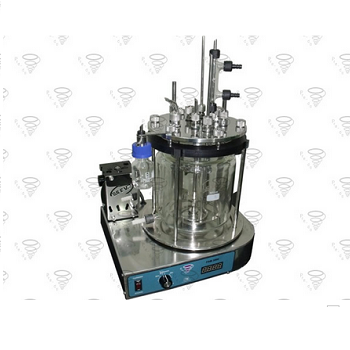 Datos técnicos